Obec Koškovce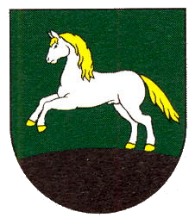 Koškovce 11067 12  Koškovce
tel. č. 057 / 7797 128, mail: podatelna@koskovce.sk, www.koskovce.skŽiadosť o finančný príspevok na prevádzku a príspevok pri odkázanosti na sociálnu službu (pre neverejných poskytovateľov poskytujúcich sociálne služby)podľa zákona č. 448/2008 Z. z. o sociálnych službách a o zmene a doplnení zákona č. 455/1991 Zb. o živnostenskom podnikaní (živnostenský zákon) v znení neskorších predpisovŽiadateľObchodné meno / Názov_______________________________________________________Právna forma 		   ________________________________________________________IČO 			   ________________________________________________________SídloŠtát	_____________________________________________________________________Kraj	_____________________________________________________________________Okres	_____________________________________________________________________Obec	_____________________________________________________________________Časť obce __________________________________________________________________Ulica	_____________________________________________________________________Súpisné * / Orientačné čísloPSČ	_____________________________________________________________________Kontaktné údajeTelefónne číslo	_________________________________________________________Mailová adresa	_________________________________________________________Štatutárny orgánTitl. Meno a Priezvisko:Sociálna službaNázov zariadeniaMiesto poskytovania sociálnej službyŠtát	_____________________________________________________________________Kraj	_____________________________________________________________________Okres	_____________________________________________________________________Obec	_____________________________________________________________________Časť obceUlica	_____________________________________________________________________Súpisné * / Orientačné čísloPSČ	_____________________________________________________________________Kontaktné údajeTelefónne číslo	_________________________________________________________Mailová adresa	_________________________________________________________Druh poskytovanej sociálnej službyDruh poskytovanej sociálnej služby ______________________________________________Forma sociálnej služby	____________________________________________________Ambulantná forma, Pobytová – ročná, Pobytová – týždenná, TerénnaStupeň odkázanosti občana podľa platného posudku o odkázanosti _____________________I. stupeň, II. Stupeň, III. Stupeň, IV. Stupeň, V. stupeň, VI. StupeňPočet obsadených/neobsadených miest:       ______________________________________________________Výška finančného príspevku pri odkázanosti (na rok): ______________________________________€Výška požadovaného finančného príspevku na prevádzku v zmysle § 77 (na rok): ________________€Požadovaný finančný príspevok pri odkázanosti a finančný príspevok na prevádzku SPOLU:            ________________________________________€Žiadosť sa podáva na každú sociálnu službu zvlášť!